Załącznik nr 2 - Formularz ofertowy…………………………………….                                                              …………………..dnia……………           pieczątka WykonawcyNazwa (firma) …………………………………………………………………………...Adres oferenta   …………………………………………………………………….……Tel. ………………………………………. Faks ………….…………………………….NIP ……………………………………….. REGON …..………………….……………OFERTAOferuję realizację zamówienia w zakresie objętym zaproszeniem do składania ofert (cena zamówienia wraz z dostawą do siedziby Zamawiającego):Słownie (wartość zakresu podstawowego):……………………………………………………………Słownie (wartość zakresu opcjonalnego):………………………………………………………….....Łączna wartość zakresu podstawowego i opcjonalnego.............................................................Oświadczam/y, że:dostawa podstawowa zostanie zrealizowana do 12.12.2018 r. , dostawa opcjonalna zostanie zrealizowana w ciągu 7 dni od daty złożenia zamówienia,zapoznałem/zapoznaliśmy się z opisem przedmiotu zamówienia i nie wnoszę/wnosimy żadnych zastrzeżeń w tym zakresie oraz przyjmuję/przyjmujemy warunki realizacji zamówienia określone przez Zamawiającego, uważam/y się za związany/związani niniejszą ofertą przez okres 30 dni od terminu składania  ofert, zobowiązuję/zobowiązujemy się w przypadku wybrania mojej oferty do zawarcia umowy
w miejscu i terminie wyznaczonym przez Zamawiającego, oświadczam/y, że udzielam/y gwarancji na przedmiot zamówienia na okres miesięcy.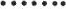 oświadczam/y, że wypełniłem/wypełniliśmy obowiązki informacyjne przewidziane w art. 13 lub aft. 14 Rozporządzenia Parlamentu Europejskiego i Rady (UE) 2016/679 z dnia 27 kwietnia 2016 r. w sprawie ochrony osób fizycznych w związku, z przetwarzaniem danych osobowych
i w sprawie swobodnego przepływu takich danych oraz uchylenia dyrektywy 95/46/WE (ogólne rozporządzenie o ochronie danych) (Dz. Urz. UE L 119 z 04.05.2016, str. l), wobec osób fizycznych, od których dane osobowe bezpośrednio lub pośrednio pozyskałem/pozyskaliśmy
w celu ubiegania się o udzielenia zamówienia w niniejszym postępowaniu*,wyrażam/y zgodę na udostepnienie danych osobowych zawartych w formularzu ofertowym innym podmiotom lub osobom fizycznym na podstawie ustawy z dnia 6 września 2001 r.
o dostępie do informacji publicznej, wyrażam/y zgodę na wykorzystanie danych osobowych w celu udzielenia zamówienia publicznego w związku z koniecznością przestrzegania zasady wynikającej z przepisów ustawy o finansach publicznych, tj. w celu dokonywania wydatków w sposób celowy i oszczędny
z zachowaniem uzyskiwania najlepszych efektów z danych nakładów oraz po udzieleniu zamówienia w celu realizacji umowy, w przypadku udzielenia zamówienia wyrażam/y zgodę na umieszczenie na stronie internetowej informacji o wyborze oferty zawierającej dane firmy.Miejsce, data, podpis osoby uprawnionej do reprezentowania Wykonawcy* W przypadku gdy wykonawca nie przekazuje danych osobowych innych niż bezpośrednio jego dotyczących lub zachodzi wyłączenie stosowania obowiązku informacyjnego, stosownie do art. 13 ust. 4 lub art. 14 ust. 5 RODO, treści oświadczenia wykonawca nie składa (usunięcie treści oświadczenia np. przez jego wykreślenie).Lp.WyszczególnienieJ.m.Cena jednostkowa brutto (zł)Ilość zakresu podstawowego(dostawy podstawowej)Wartość za zakres podstawowyIlość zakresu opcjonalnego(dostawy opcjonalnej)Wartość za zakres opcjonalny123456=4X578=4x71Chłodziarko - zamrażarkaszt.12Kuchenka mikrofalowaszt.733Kuchenka elektrycznaszt.14Czajnik elektrycznyszt.15